Maternal and Child health (MCH)- Community Medicine- First Semester 2021-2022Violence Against Women (VAW) 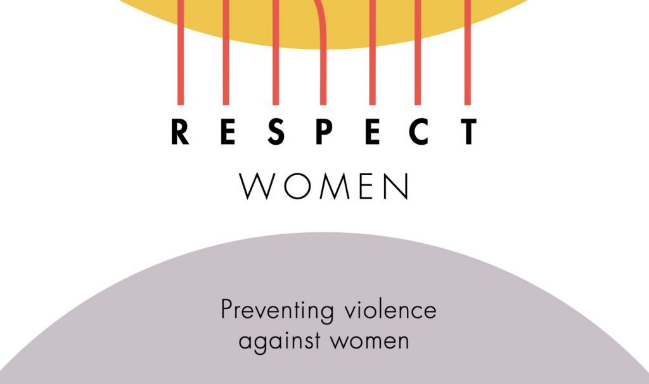 Watch the video provided to answer the following question:What does R,E,S,P,E,C,T stands for in the RESPECT women framework? Use the reading provided to answer the following questions:What is the definition of IPV?Why don’t women leave violent partners?Explain relationship factors for IPV?What is the effect of IPV on children?Mention three steps related to reforming legal frameworks to deal with IPV?